PREPOZNAVANJE RADNJE NA SLICIZADATAK: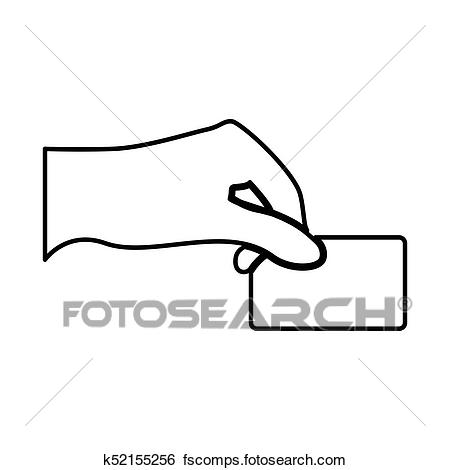 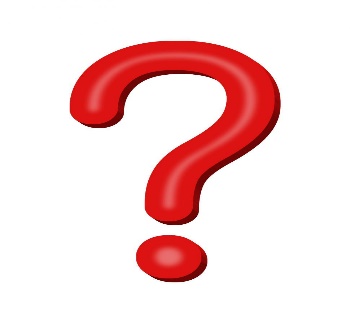 DODAJ TRAŽENU SLIČICU ILI ODGOVORI NA PITANJE „ŠTO RADI OSOBA NA SLICI?“DJEČAK BOJI PISANICE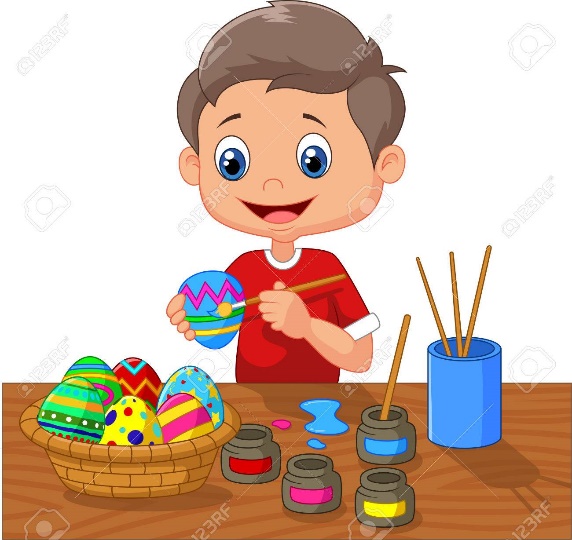 STRIČEK ČISTI POD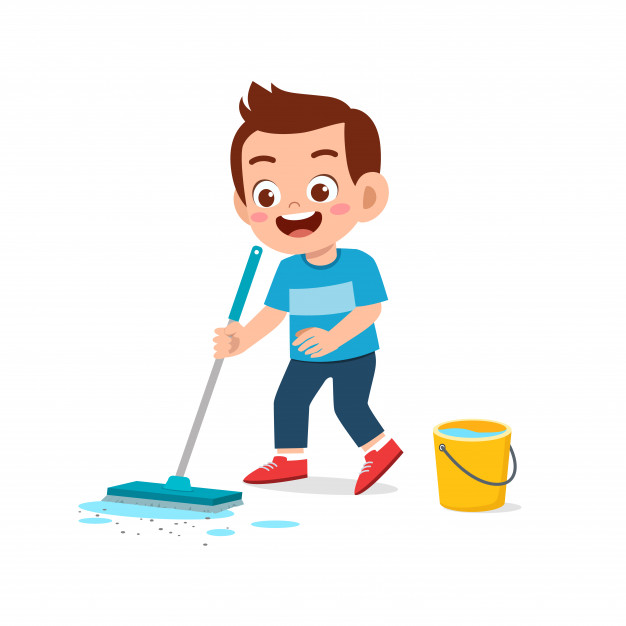 TETA BACA SMEĆE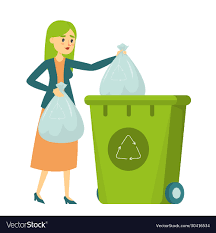 